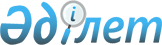 Об утверждении объемов субсидий по направлениям субсидирования повышения продуктивности и качества продукции аквакультуры (рыбоводства) на 2019 годПостановление акимата Карагандинской области от 28 февраля 2019 года № 13/01. Зарегистрировано Департаментом юстиции Карагандинской области 5 марта 2019 года № 5215.
      В соответствии с Законом Республики Казахстан от 23 января 2001 года "О местном государственном управлении и самоуправлении в Республике Казахстан", приказом Заместителя Премьер-Министра Республики Казахстан - Министра сельского хозяйства Республики Казахстан от 4 октября 2018 года № 408 "Об утверждении Правил субсидирования повышения продуктивности и качества продукции аквакультуры (рыбоводства)" (зарегистрирован в Реестре государственной регистрации нормативных правовых актов за № 17583) акимат Карагандинской области ПОСТАНОВЛЯЕТ:
      1. Утвердить объемы субсидий по направлениям субсидирования повышения продуктивности и качества продукции аквакультуры (рыбоводства) на 2019 год согласно приложению к настоящему постановлению.
      2. Признать утратившим силу постановление акимата Карагандинской области от 13 марта 2018 года № 10/02 "Об утверждении объемов субсидий по направлениям субсидирования повышения продуктивности и качества продукции аквакультуры (рыбоводства)" (зарегистрировано в Реестре государственной регистрации нормативных правовых актов за № 4671, опубликовано в газетах "Индустриальная Караганда" от 12 апреля 2018 года № 40 (22299), "Орталық Қазақстан" от 12 апреля 2018 года за № 40 (22492), в эталонном контрольном банке нормативных правовых актов Республики Казахстан в электронном виде 3 апреля 2018 года).
      3. Государственному учреждению "Управление сельского хозяйства Карагандинской области" в установленном законодательством порядке принять меры, вытекающие из настоящего постановления.
      4. Контроль за исполнением настоящего постановления возложить на курирующего заместителя акима области.
      5. Постановление "Об утверждении объемов субсидий по направлениям субсидирования повышения продуктивности и качества продукции аквакультуры (рыбоводства) на 2019 год" вводится в действие со дня его первого официального опубликования. Объемы субсидий по направлениям субсидирования повышения продуктивности и качества продукции аквакультуры (рыбоводства) на 2019 год
      Сноска. Приложение – в редакции постановления акимата Карагандинской области от 27.12.2019 № 75/01 (вводится в действие после дня его первого официального опубликования).
					© 2012. РГП на ПХВ «Институт законодательства и правовой информации Республики Казахстан» Министерства юстиции Республики Казахстан
				
      Аким Карагандинской области

Е. Кошанов
Приложение
к постановлению
акимата Карагандинской области
от 28 февраля 2019 года № 13/01
№ по порядку
Виды товарной рыбоводной продукции
Планируемый объем производства продукции в 2019 году, килограмм
Утвержденный норматив расхода кормов на производство 1 килограмм продукции аквакультуры (рыбоводства) субсидий, килограмм
Общий расход кормов по утвержденному нормативу, килограмм (графа 3 х графа 4)
Утвержденная предельная сумма субсидий на корма для рыб из расчета расхода на 1 килограмм продукции, тенге
Планируемый объем субсидий для снижения себестоимости продукции аквакультуры, тенге (графа 5 х графа 6
1
2
3
4
5
6
7
1
Лососевые и их гибриды
21 605
1,2
25 926
270
7 000 000
2
Осетровые и их гибриды
11 696
1,5
17 544
285
5 000 000
3
Карповые и их гибриды
38 095
4
152 379
105
16 000 000
ИТОГО
28 000 000